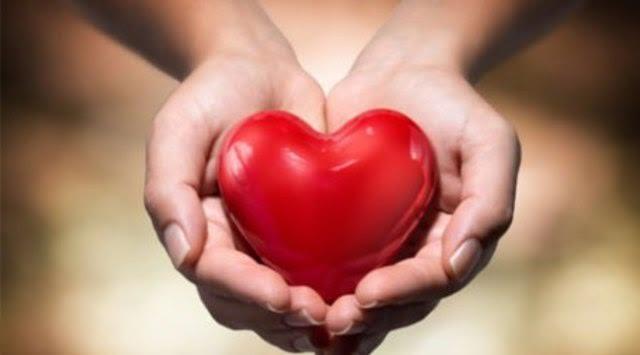 Το Νοσοκομείο Βέροιας με επίσημη ανακοίνωσή του γνωστοποιεί στο κοινό της πόλης μας ότι θα πραγματοποιούνται αιμοληψίες μέχρι και Παρασκευή 21 Μαΐου 2021 στο  1ο ΚΑΠΗ Βέροιας που βρίσκεται επί της οδού Αριστοτέλους 3. Όσοι αιμοδότες επιθυμούν να δώσουν αίμα, μπορούν να προσέρχονται στο χώρο της αιμοδοσίας του Νοσοκομείου, με το παρακάτω ωράριο:ΚΑΘΗΜΕΡΙΝΕΣ: ΠΡΩΙ 9:00 π.μ. - 1:oo μ.μ.  και ΑΠΟΓΕΥΜΑ 6:00 μ.μ.- 8:00 μ.μ.ΣΑΒ/ΚΑ ΚΑΙ ΑΡΓΙΕΣ 10:00 π.μ. - 1:00 μ.μ.                                                                                    Ο Διοικητής του Γ.Ν Ημαθίας                                                                             Ηλίας Γ. Πλιόγκας